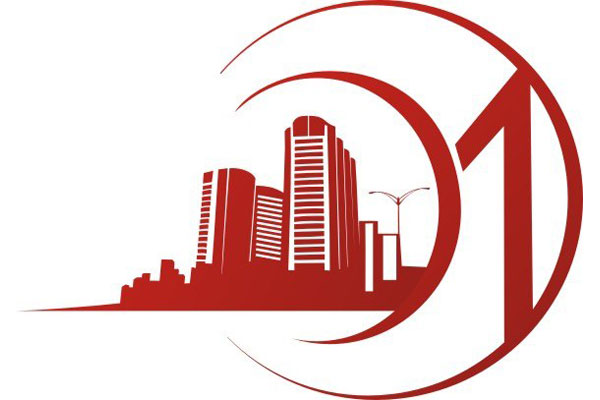 ПАМЯТКАпо безопасному использованию внутридомового (внутриквартирного) газового оборудованияНапоминаем собственникам (пользователь) домовладения или жилого помещения в многоквартирном доме, что при обнаружении утечки газа необходимо:немедленно прекратить пользование бытовым газоиспользующим оборудованием;перекрыть запорную арматуру (краны) на бытовом газоиспользующем оборудовании и на ответвлении (отпуске) к нему;при размещении баллона с сжиженным углеводородным газом внутри домовладения или помещения в многоквартирном доме - дополнительно закрыть вентиль баллона СУГ;незамедлительно обеспечить приток воздуха в помещения, в которых обнаружена утечка газа;в целях предотвращения появления искры не включать и не выключать электрические приборы и оборудование, в том числе электроосвещение, электрозвонок, радиоэлектронные средства связи (мобильный телефон и иные);не зажигать огонь, не курить;принять меры по удалению людей из загазованной среды;оповестить (при наличии возможности) о мерах предосторожности людей, находящихся в смежных помещениях в многоквартирном доме, в том числе в помещениях, относящихся к общему имуществу собственников помещений в многоквартирном доме (в подъезде, коридоре, лестничной клетке и иных);покинуть помещение, в котором обнаружена утечка газа, и перейти в безопасное место, откуда сообщить о наличии утечки газа по телефону в аварийно-диспетчерскую службу газораспределительной организации (при вызове 
с мобильного телефона набрать 112, при вызове со стационарного телефона набрать 04), а также при необходимости в другие экстренные оперативные службы.Обращаем внимание, техническое обслуживание и ремонт внутридомового и (или) внутриквартирного газового оборудования осуществляется специализированной организацией не реже 1 раза в год на основании соответствующего договора, заключаемого между заказчиком и исполнителем.Перечень специализированных организаций, осуществляющих предпринимательскую деятельность по техническому обслуживанию, ремонту и техническому диагностированию внутридомового и внутриквартирного газового оборудования размещен на официальном сайте Инспекции в сети Интернет (http://gzhi.volgograd.ru) в разделе "Безопасность при использовании газового оборудования". 